Supplementary Figure 1. Directed acyclic graphs for the main analysis.  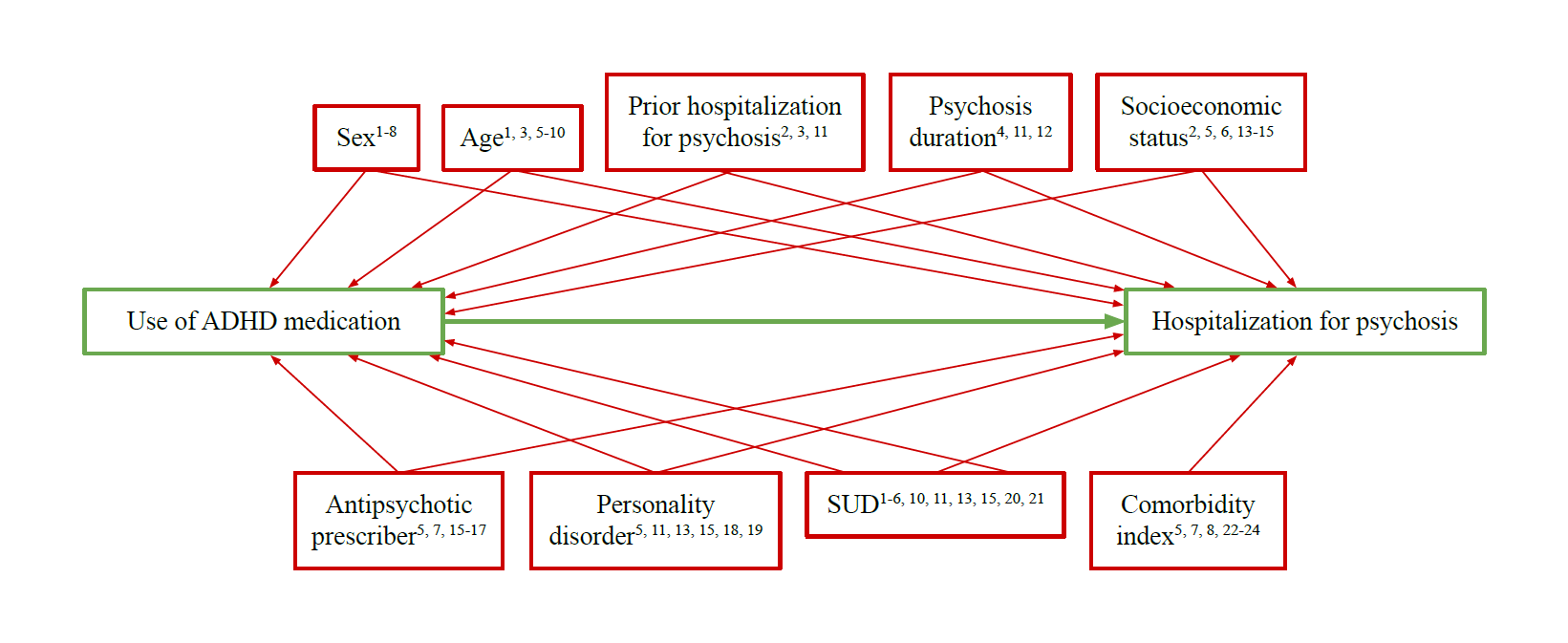 SUD, substance use disorder. References1. Rubio JM, Schoretsanitis G, John M, Tiihonen J, Taipale H, Guinart D, et al. Psychosis relapse during treatment with long-acting injectable antipsychotics in individuals with schizophrenia-spectrum disorders: an individual participant data meta-analysis. Lancet Psychiatry 2020; 7(9): 749-61.2. Bowtell M, Ratheesh A, McGorry P, Killackey E, O'Donoghue B. Clinical and demographic predictors of continuing remission or relapse following discontinuation of antipsychotic medication after a first episode of psychosis. A systematic review. Schizophr Res 2018; 197: 9-18.3. Olivares JM, Sermon J, Hemels M, Schreiner A. Definitions and drivers of relapse in patients with schizophrenia: a systematic literature review. Ann Gen Psychiatry 2013; 12(1): 32.4. Schoeler T, Petros N, Di Forti M, Pingault JB, Klamerus E, Foglia E, et al. Association between continued cannabis use and risk of relapse in first-episode psychosis: a quasi-experimental investigation within an observational study. JAMA Psychiatry 2016; 73(11): 1173-9.5. Martinez-Raga J, Ferreros A, Knecht C, de Alvaro R, Carabal E. Attention-deficit hyperactivity disorder medication use: factors involved in prescribing, safety aspects and outcomes. Ther Adv Drug Saf 2017; 8(3): 87-99.6. Carolan D. ADHD stimulant medication misuse and considerations for current prescribing practice: a literature review. Ir J Med Sci 2022; 191(1): 313-20.7. Sibley MH. Why are stimulant medication prescriptions rising globally? Lancet Psychiatry 2018; 5(10): 774-6.8. Brumbaugh S, Tuan WJ, Scott A, Latronica JR, Bone C. Trends in characteristics of the recipients of new prescription stimulants between years 2010 and 2020 in the United States: an observational cohort study. EClinicalMedicine 2022; 50: 101524.9. Hui CL, Tang JY, Leung CM, Wong GH, Chang WC, Chan SK, et al. A 3-year retrospective cohort study of predictors of relapse in first-episode psychosis in Hong Kong. Aust N Z J Psychiatry 2013; 47(8): 746-53.10. Mattingly GW, Wilson J, Ugarte L, Glaser P. Individualization of attention-deficit/hyperactivity disorder treatment: pharmacotherapy considerations by age and co-occurring conditions. CNS Spectr 2021; 26(3): 202-21.11. Levy E, Traicu A, Iyer S, Malla A, Joober R. Psychotic disorders comorbid with attention-deficit hyperactivity disorder: an important knowledge gap. Can J Psychiatry 2015; 60(3 Suppl 2): S48-52.12. Pothimas N, Bhatarasakoon P, Chanprasit C, Kitsumban V. A cross-sectional study of factors predicting relapse in people with schizophrenia. Pacific Rim Int J Nurs Res 2020; 24(4): 448-59.13. Corbeil O, Essiambre AM, Béchard L, Roy AA, Huot-Lavoie M, Brodeur S, et al. Real-life effectiveness of transitioning from paliperidone palmitate 1-monthly to paliperidone palmitate 3-monthly long-acting injectable formulation. Ther Adv Psychopharmacol 2022; 12: 20451253221136021.14. Almuqrin A, Georgiades A, Mouhitzadeh K, Rubinic P, Mechelli A, Tognin S. The association between psychosocial stress, interpersonal sensitivity, social withdrawal and psychosis relapse: a systematic review. Schizophrenia (Heidelb) 2023; 9(1): 22.15. Puntis S, Oke J, Lennox B. Discharge pathways and relapse following treatment from early intervention in psychosis services. BJPsych Open 2018; 4(5): 368-74.16. Fusar-Poli P, McGorry PD, Kane JM. Improving outcomes of first-episode psychosis: an overview. World Psychiatry 2017; 16(3): 251-65.17. Stockl KM, Hughes TE, Jarrar MA, Secnik K, Perwien AR. Physician perceptions of the use of medications for attention deficit hyperactivity disorder. J Manag Care Pharm 2003; 9(5): 416-23.18. Strålin P, Hetta J. First episode psychosis: register-based study of comorbid psychiatric disorders and medications before and after. Eur Arch Psychiatry Clin Neurosci 2021; 271(2): 303-13.19. Bahorik AL, Eack SM. Examining the course and outcome of individuals diagnosed with schizophrenia and comorbid borderline personality disorder. Schizophr Res 2010; 124(1-3): 29-35.20. Harstad E, Levy S. Attention-deficit/hyperactivity disorder and substance abuse. Pediatrics 2014; 134(1): e293-301.21. Brikell I, Wimberley T, Albiñana C, Pedersen EM, Vilhjálmsson BJ, Agerbo E, et al. Genetic, clinical, and sociodemographic factors associated with stimulant treatment outcomes in ADHD. Am J Psychiatry 2021; 178(9): 854-64.22. Filipcic I, Simunovic Filipcic I, Ivezic E, Matic K, Tunjic Vukadinovic N, Vuk Pisk S, et al. Chronic physical illnesses in patients with schizophrenia spectrum disorders are independently associated with higher rates of psychiatric rehospitalization; a cross-sectional study in Croatia. Eur Psychiatry 2017; 43: 73-80.23. Šprah L, Dernovšek MZ, Wahlbeck K, Haaramo P. Psychiatric readmissions and their association with physical comorbidity: a systematic literature review. BMC Psychiatry 2017; 17(1): 2.24. Köhler O, Petersen L, Benros ME, Mors O, Gasse C. Concomitant NSAID use during antipsychotic treatment and risk of 2-year relapse - a population-based study of 16,253 incident patients with schizophrenia. Expert Opin Pharmacother 2016; 17(8): 1055-62.Supplementary Figure 2. Risk of hospitalization for mental disorders (including psychosis) in the year after ADHD medication initiation.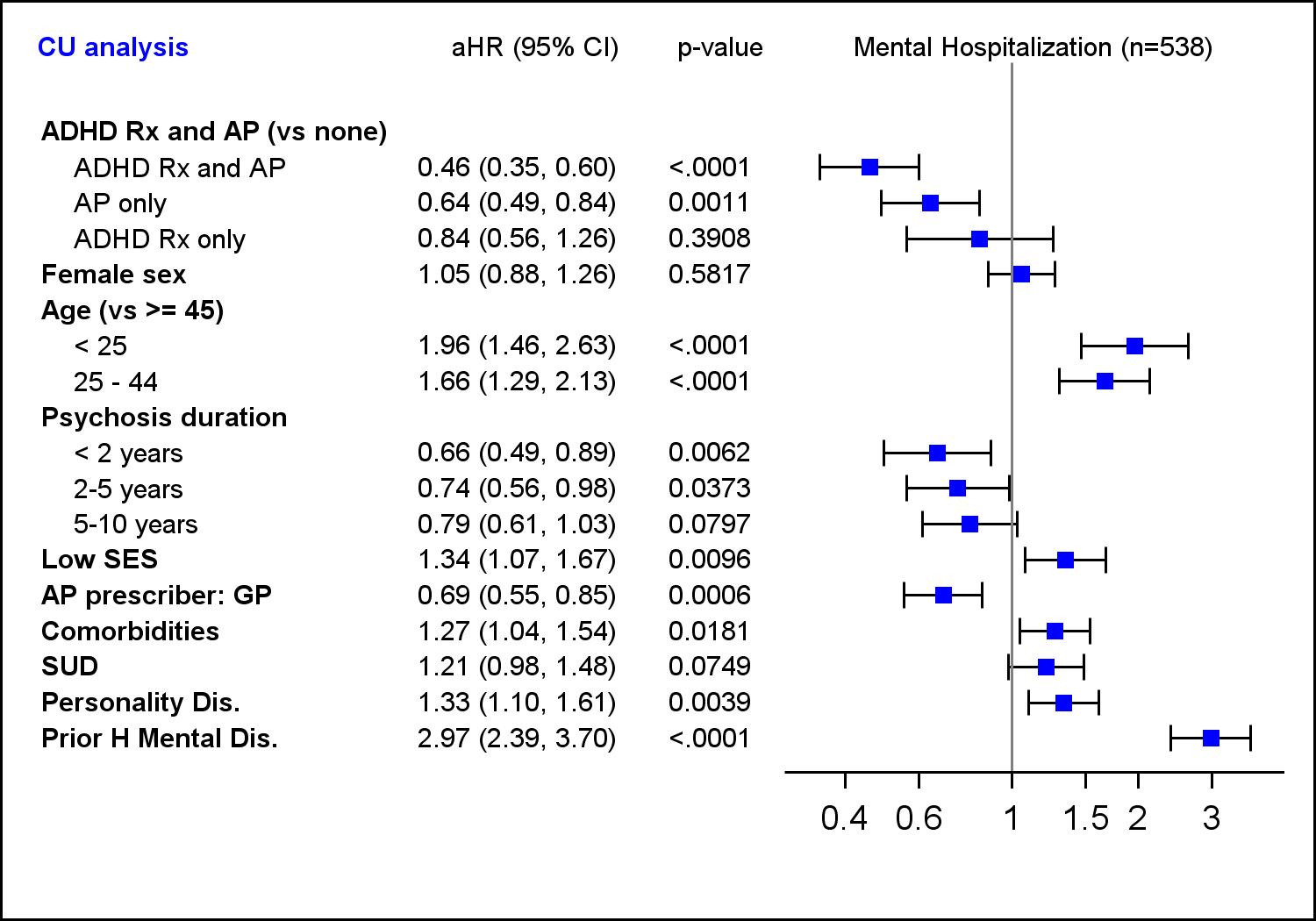 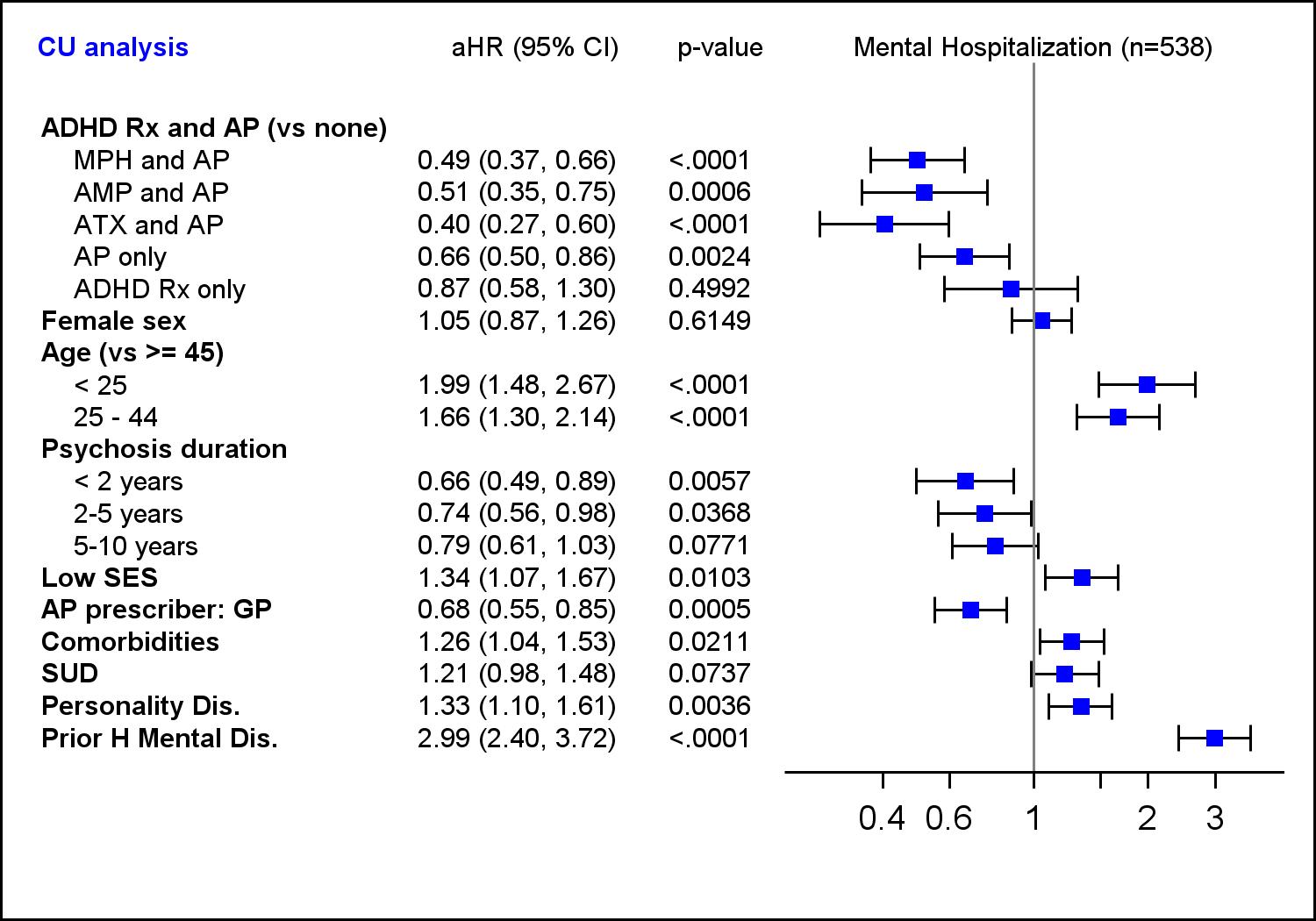 ADHD, attention-deficit/hyperactivity disorder; aHR, adjusted hazard ratio; AMP, amphetamine; AP, antipsychotic; ATX, atomoxetine; CI, confidence interval; CU, current use; GP, general practitioner; H, hospitalization; MPH, methylphenidate; Rx, medication; SES, socioeconomic status; SUD, substance use disorder. aHR (95% CI) associated with each covariable.Supplementary Figure 3. Risk of hospitalization for mental disorders other than psychosis in the year after ADHD medication initiation.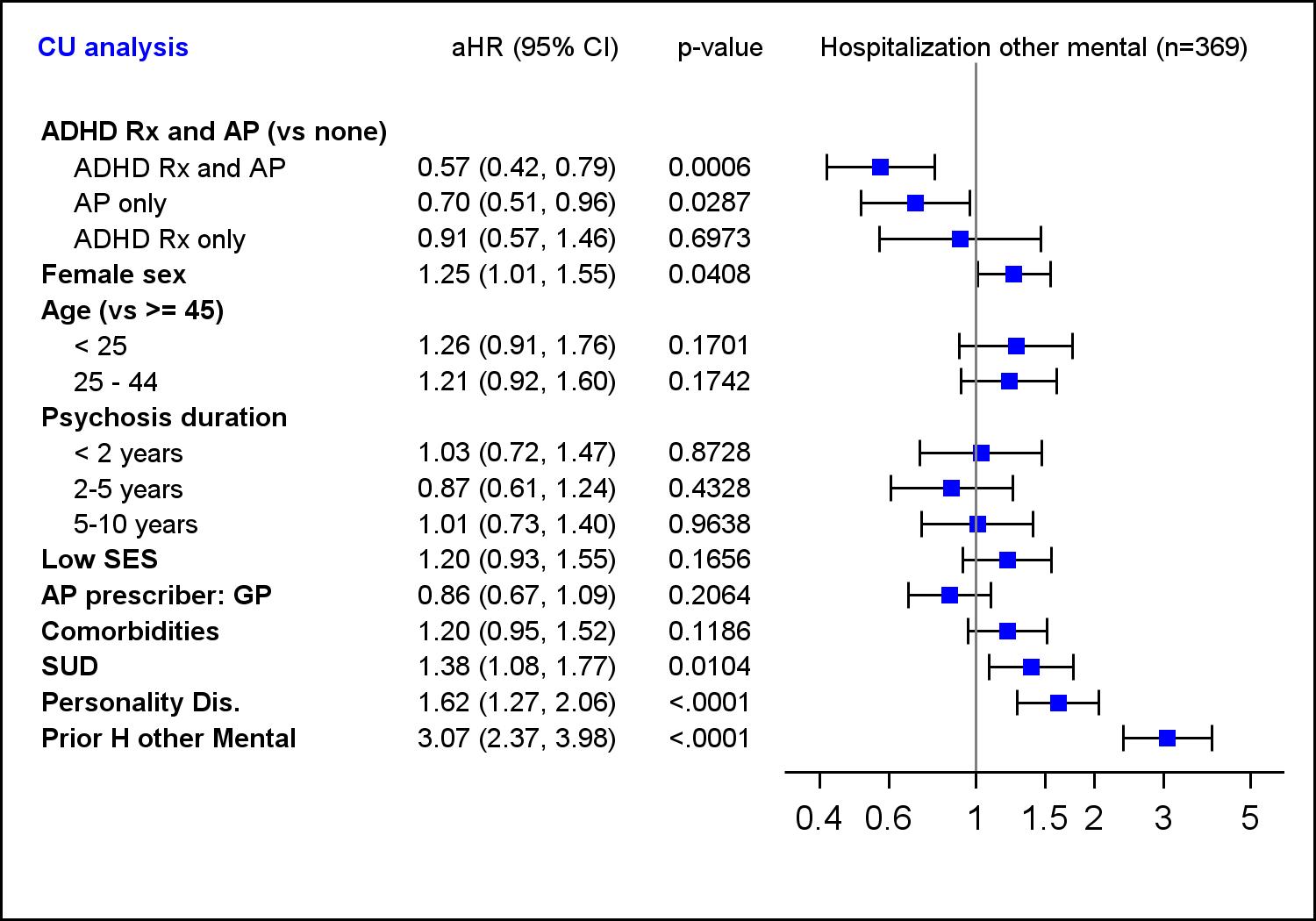 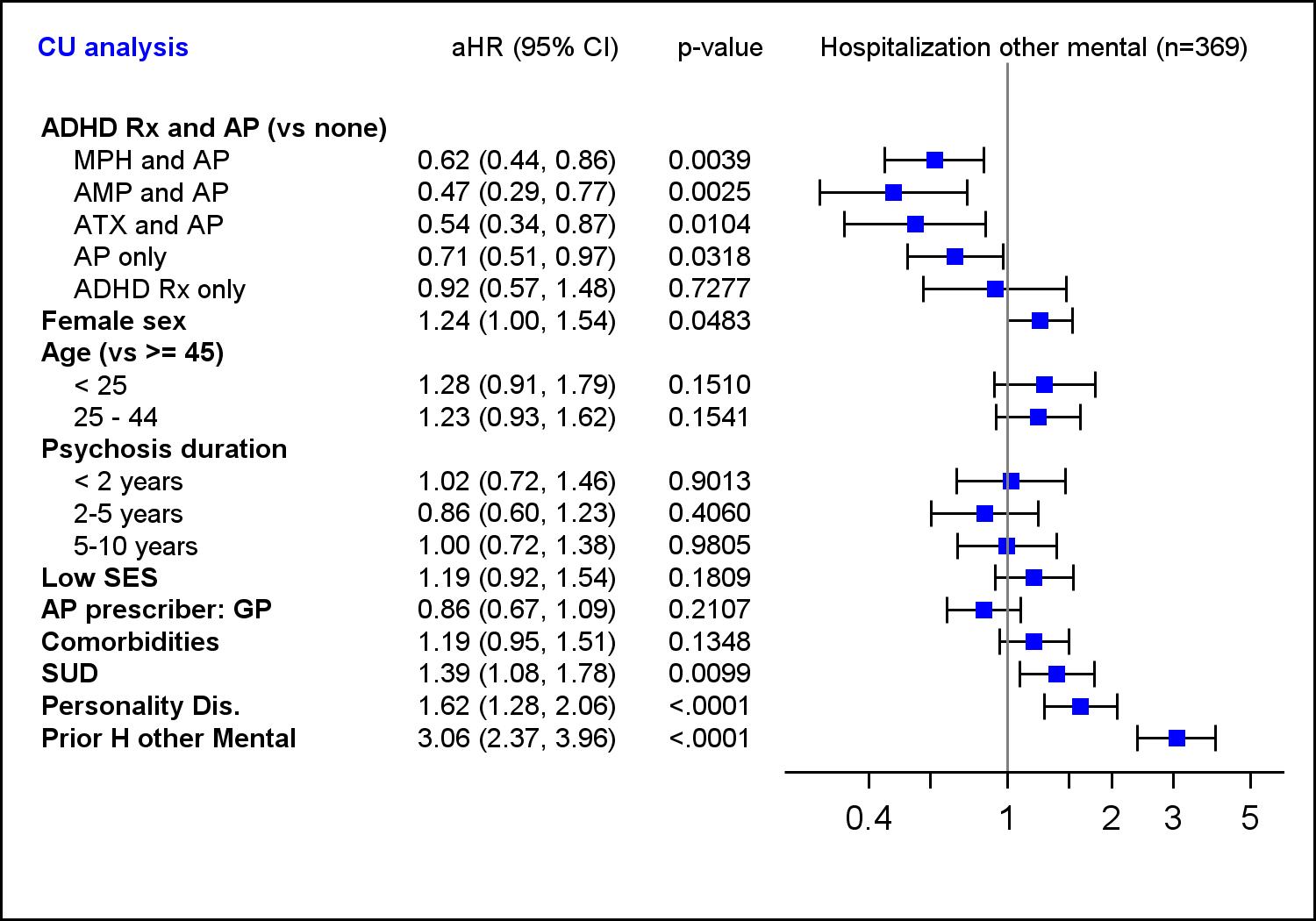 ADHD, attention-deficit/hyperactivity disorder; aHR, adjusted hazard ratio; AMP, amphetamine; AP, antipsychotic; ATX, atomoxetine; CI, confidence interval; CU, current use; GP, general practitioner; H, hospitalization; MPH, methylphenidate; Rx, medication; SES, socioeconomic status; SUD, substance use disorderaHR (95% CI) associated with each covariable.Supplementary Table 1. List and description of ICD-9 and ICD-10 for psychosis.Supplementary Table 2. List and description of ICD-10 for mental disorders.Supplementary Table 3. Comparison between the study cohort and the comparison group. ADHD, attention-deficit/hyperactivity disorder; AP, antipsychotic; MD, medical doctor; SD, standard deviation; SZSPD, schizophrenia spectrum psychotic disorder.aPatients in the comparison group were matched for sex, birth year (±3 years), date of first psychosis (±1 year), and use of AP 30 days before or after the index date.Supplementary Table 4. Initial dosage of ADHD medication.ADHD, attention-deficit/hyperactivity disorder; IQR, interquartile range; mg, milligram; SD, standard deviation.ICD-9DescriptionICD-10Description295Schizophrenic disordersF20Schizophrenia295.0Simple typeF20.0Paranoid schizophrenia295.1Hebephrenic typeF20.1Hebephrenic schizophrenia295.2Catatonic typeF20.2Catatonic schizophrenia295.3Paranoid typeF20.3Undifferentiated schizophrenia295.4Acute schizophrenic episodeF20.4Post-schizophrenic depression295.5Latent schizophreniaF20.5Residual schizophrenia295.6Residual schizophreniaF20.6Simple schizophrenia295.7Schizo-affective typeF20.8Other295.8OtherF20.9Unspecified295.9UnspecifiedF21Schizotypal disorder297Paranoid statesF22Persistent delusional disorders297.0Paranoid state, simpleF22.0Delusional disorder297.1ParanoiaF22.8Other297.2ParaphreniaF22.9Unspecified297.3Induced psychosisF23Acute and transient psychotic disorders297.8OtherF23.0Acute polymorphic psychotic disorder without symptoms of schizophrenia297.9UnspecifiedF23.1Acute polymorphic psychotic disorder with symptoms of schizophrenia298Other nonorganic psychosesF23.2Acute schizophrenia-like psychotic disorder298.0Depressive typeF23.3Other acute predominantly delusional psychotic disorders298.1Excitative typeF23.8Other298.2Reactive confusionF23.9Unspecified298.3Acute paranoid reactionF24Induced delusional disorder298.4Psychogenic paranoid psychosisF25Schizoaffective disorders298.8Other and unspecified reactive psychosisF25.0Manic type298.9Unspecified psychosisF25.1Depressive typeF25.2Mixed typeF25.8OtherF25.9UnspecifiedF28Other nonorganic psychotic disordersF29Unspecified nonorganic psychosisICD-10DescriptionF00-F99Mental and behavioural disordersF00-F09Organic, including symptomatic, mental disordersF10-F19Mental and behavioural disorders due to psychoactive substance useF20-F29Schizophrenia, schizotypal and delusional disordersF30-F39Mood [affective] disordersF40-F49Neurotic, stress-related and somatoform disordersF50-F59Behavioural syndromes associated with physiological disturbances and physical factorsF60-F69Disorders of adult personality and behaviourF70-F79Mental retardationF80-F89Disorders of psychological developmentF90-F98Behavioural and emotional disorders with onset usually occurring in childhood and adolescenceF99Unspecified mental disorderR44-R46Symptoms and signs involving cognition, perception, emotional state and behaviourR44Other symptoms and signs involving general sensations and perceptions - hallucinationsR45Symptoms and signs involving emotional stateR46Symptoms and signs involving appearance and behaviourX60-Y91X60-X84Intentional self-harmX85-Y09AssaultY10-Y34Event of undetermined intentY35-Y36Legal intervention and operations of warY90Evidence of alcohol involvement determined by blood alcohol levelY91Evidence of alcohol involvement determined by level of intoxicationBaseline characteristicsCOHORTCOMPARISON GROUPap-valueTotal, n22197802-Sex, n (%)FemaleMale879 (39.6)1340 (60.4)3056 (39.2)4746 (60.8).7061Age, mean ± SD37.0 (15.0)38.3 (14.5).0003Low socioeconomic status, n (%)1629 (73.4)5998 (76.9).0007Duration of SZSPD diagnosis, mean ± SD5.6 (3.8)6.0 (3.9).0001Initial prescriber of ADHD medication, n (%)PsychiatristGeneral practitionerOther MD1460 (65.8)711 (32.0)48 (2.2)--Prescriber of AP, n (%)PsychiatristGeneral practitionerOther MD1597 (72.0)599 (27.0)23 (1.0)5378 (68.9)2338 (30.0)86 (1.1).0227Comorbidity index (≥ 1), n (%)524 (23.6)1364 (17.5)<.0001Substance-related disorders, n (%)755 (34.0)1472 (18.9)<.0001Personality disorder, n (%)633 (28.5)991 (12.7)<.0001Lithium use, n (%)269 (12.1)730 (9.4).0001Antidepressant use, n (%)1388 (62.6)3316 (42.5)<.0001Benzodiazepine use, n (%)1180 (53.2)3099 (39.7)<.0001Divalproex use, n (%)337 (15.2)1047 (13.4).0332Lamotrigine use, n (%)157 (7.1)252 (3.2)<.0001Number of ambulatory visits, mean ± SD16.0 (16.5)12.2 (14.5)<.0001Prior hospitalization for psychosis, n (%)346 (15.6)1196 (15.3).7617Prior hospitalization for other mental dis., n (%)579 (26.1)873 (11.2)<.0001Prior hospitalization for mental dis., n (%)822 (37.0)1912 (24.5)<.0001Prior hospitalization for non-mental dis., n (%)305 (13.7)745 (9.6)<.0001Initial ADHD medicationnAverage (SD)Median (IQR)Methylphenidate158921 mg (14 mg)18 mg (10 – 27 mg)AmphetaminesDexamphetamine7812 mg (8 mg)10 mg (10 – 15 mg)Amphetamine6418 mg (14 mg)80 mg (40 – 120 mg)Lisdexamfetamine19726 mg (9 mg)30 mg (20 – 30 mg)Atomoxetine29138 mg (21 mg)40 mg (25 – 40 mg)